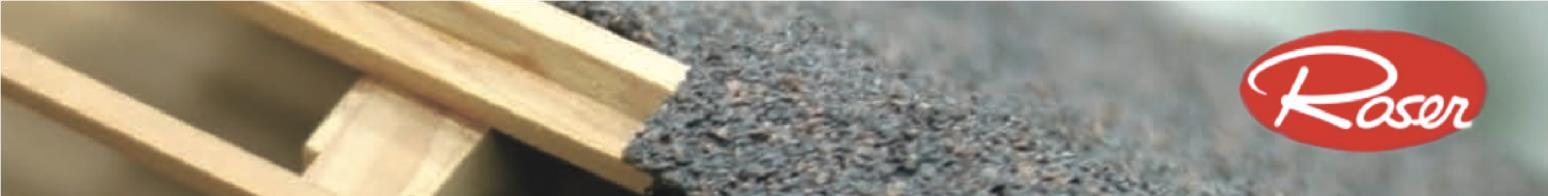   	ООО "Наш ДОМ"    	   	                               www.amc-import.com + 7 (812) 331-08-41    + 7 (911) 998-90-16   + 7 (911) 754-87-87     	страница   	    1  	    из  	   2    	страница 2  	    из  	   2  Товар   Размеры  / Расход   Цена:   Цвет:   Лист_ Pядовая черепица  SPANY   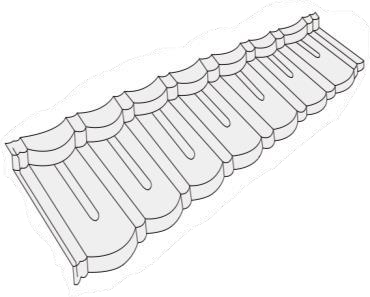 Длина: 1335 ( 1265*) мм   Ширина: 420 ( 370*) мм  Площадь: 0,561 ( 0,468*)   Вес (шт.): 3,00 кг       	Вес (кв.м): 6,42 кгРасход: 2.14 шт/кв.м   Тиковое дерево    (Teak)             -  640р.шт.Терракота    (Terracotta) - 530р.шт.Кофейнокоричневый (Coffee Brown)                    - 550р.шт.На складе в  Москве и СПб:   Тиковое дерево    (Teak)   Терракота    (Terracotta)   На складе в  Москве и СПб:   Тиковое дерево    (Teak)   Терракота    (Terracotta)   Лист_ Pядовая черепица  CLEO   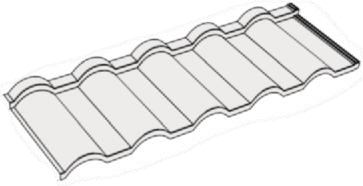 Длина: 1318 ( 1265*) мм   Ширина: 420 ( 360*) мм  Площадь: 0,553 ( 0,460*)   Вес (шт.): 3,00 кг   Вес (кв.м): 6,52 кг   Расход: 2.17 шт/кв.м   	     Тиковое дерево    (Teak)             -  640р.шт.Терракота    (Terracotta) - 520р.шт.Кофейнокоричневый (Coffee Brown)                 - 520р.шт.Кофейнокоричневый (Coffee Brown)   _________   * Цвета на заказ:   Угольно-серый   (Charcoal Grey)   Древесный    (Timber Wood)   Тёмно-красный   гранат (Garnet)   Пегий /  серо-белый  (Piebald)   Тёмно-зелёный  (Dark Green)   Верхняя направляющая  под конек    для CLEO   	     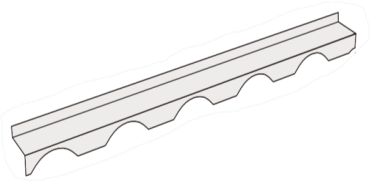 Длина: 1340 ( 1280*) мм  Развертка: 58 x 110 x 40 ммВес (шт.): 1,30 кг        	Расход: 2.17 шт/кв.м   	521  рублей / шт.   Кофейнокоричневый (Coffee Brown)   _________   * Цвета на заказ:   Угольно-серый   (Charcoal Grey)   Древесный    (Timber Wood)   Тёмно-красный   гранат (Garnet)   Пегий /  серо-белый  (Piebald)   Тёмно-зелёный  (Dark Green)   Ограничитель для птиц  (карниз)   для CLEO   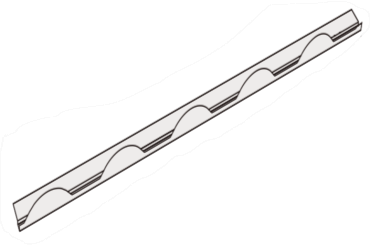 Длина: 1340 ( 1280*) мм   Развертка: 50 x 10 x 20 x  60 мм   Вес (шт.): 0,80 кг   Расход: 0.78 шт/м.п 512рублей / шт.   Кофейнокоричневый (Coffee Brown)   _________   * Цвета на заказ:   Угольно-серый   (Charcoal Grey)   Древесный    (Timber Wood)   Тёмно-красный   гранат (Garnet)   Пегий /  серо-белый  (Piebald)   Тёмно-зелёный  (Dark Green)   Плоский лист   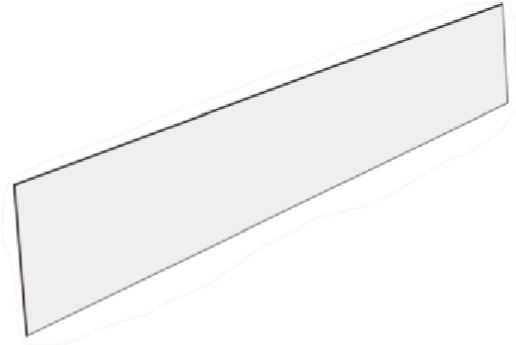 Длина: 1400  Ширина: 457   Вес (шт.): 3,00 кг Расход: cогласно  инструкции по монтажу   450 рублей / шт.   Карнизная   планка   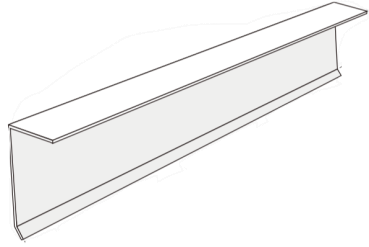 Длина: 1400 ( 1300 *) мм   Развертка: 148 x 24 x 10 мм   Вес (шт.): 2,10 кг   Расход: 0.75 шт/м.п   400 рублей  / шт.   Планка примыкания   (к стенам и   трубам)   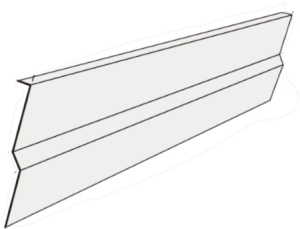 Длина: 1400 ( 1300 *) мм   Развертка: 60 x 17 x 48 мм   Вес (шт.): 1,10 кг   Расход: 0.75 шт/м.п   400 рублей / шт.   Фронтонная  (торцевая)   планка   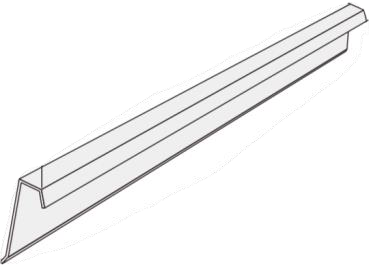 Длина: 1400 ( 1300 *) мм   Развертка: 60 x 200 x 14 мм   Вес (шт.): 1,20 кг      	Расход: 0.75 шт/м.п   500 рублей  / шт.   Полукруглый конек    одинарный   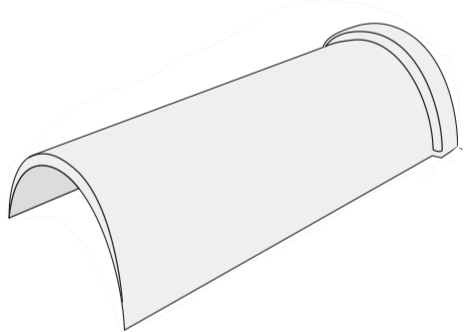 Длина: 400 ( 375* ) мм  Ширина: 140 мм   Вес (шт.): 0,6 кг     	Расход: 2.5 шт/м.п   280 рублей / шт.   Заглушка полукруглого конька   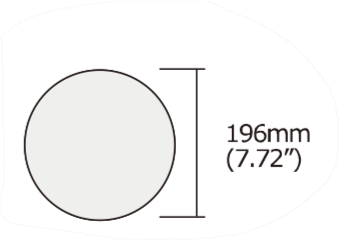 Диаметр - 150 мм   Вес (шт.): 0,12 кг    Расход: cогласно инструкции по монтажу   100рублей  / шт.   Состав 	для швов и гвоздей  (гранулы)   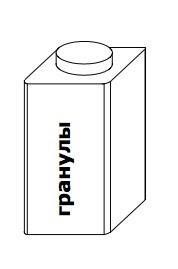 Расход: 1 комплект - на 100200 кв.м   532 рублей / шт.   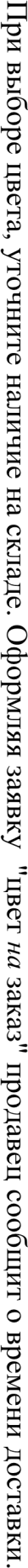 .   